согласовано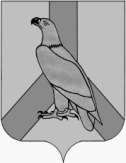 О подготовке проекта межевания территории в границах улиц Рябуха- Чапаева – 50 лет ВЛКСМ – Волочаевская,  в кадастровом квартале № 25:29:010104             В  соответствии со статьями  41- 46 Градостроительного кодекса  Российской Федерации, руководствуясь административным регламентом по предоставлению муниципальной услуги «Принятие решения о подготовке документации по планировке территории Дальнереченского городского округа по заявлениям физических и юридических лиц», утвержденным постановлением администрации Дальнереченского городского округа от 05.10.2018 № 728,  Уставом Дальнереченского городского округа, рассмотрев заявление Шершневой Е.С., администрация Дальнереченского городского округа	 ПОСТАНОВЛЯЕТ:Шершневой Елене Сергеевне подготовить проект межевания территории в границах улиц Рябуха - Чапаева – 50 лет ВЛКСМ – Волочаевская,  в кадастровом квартале № 25:29:010104, согласно прилагаемой схемы, с целью определения местоположения границ образуемых и изменяемых земельных участков, за счет собственных средств.Отделу муниципальной службы, кадров и делопроизводства администрации Дальнереченского городского округа опубликовать данное постановление в течение трех дней со дня регистрации в газете «Ударный фронт» и разместить на официальном Интернет-сайте Дальнереченского городского округа.Глава администрацииДальнереченского городского округа                                             С.И.ВасильевАДМИНИСТРАЦИЯДАЛЬНЕРЕЧЕНСКОГО ГОРОДСКОГО ОКРУГА ПРИМОРСКОГО КРАЯ ПОСТАНОВЛЕНИЕ           14 июня    2019 г.               г. Дальнереченск                  №  411